RADICATI NEL FUTURO, CUSTODI DELL’ESSENZIALE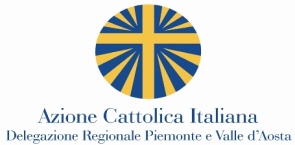 per un’AC partecipe e responsabile -  Assemblea regionale AC Piemonte Valle d’Aosta– proposta di documento   finale -    .In cammino verso la XVI Assemblea i riferimenti di questo testo:  - il documento finale della XV assemblea regionale e le successive riflessioni svolte nei consigli regionali del triennio 2014-17 con particolare riferimento al tema della responsabilità- il documento che ci siamo dati come ACI dal livello nazionale a quello regionale “Fare nuove tutte le cose”, secondo il testo presentato nel consiglio regionale del settembre 2016- le riflessioni emerse dalla presidenze diocesane in occasione del convegno con la presidenza nazionale dello scorso maggio e in vista delle assemblee diocesane  Per gli aspetti fondamentali dell’identità e della proposta associativa resta il riferimento allo Statuto  ed al Progetto Formativo dell’AC.Attraverso questo testo la Delegazione Regionale intende evidenziare la scelta di fondo, propria di tutta l’AC, di operare per tradurre nelle nostre chiese locali l’insegnamento del Concilio e del magistero di papa Francesco, con particolare riferimento all’Evangelii Gaudium, nonché agli esiti del Convegno ecclesiale di Firenze. Riteniamo con ciò di offrire il nostro piccolo contributo al cammino delle nostre chiese diocesane, del collegamento regionale e dell’AC nazionale, confidando che questa traccia possa essere di aiuto e riferimento per le presidenze diocesane, nel nuovo triennio.  Radici e criteri del discernimentoQuesto contributo dell’AC comporta un impegno rinnovato nel discernimento comunitario proprio per collaborare al futuro della vita delle nostre chiese, di cui ci sentiamo corresponsabili come laici di AC.   Nel discernimento ci guidano le radici della nostra identità associativa. Queste radici sono maturate nel corso della nostra storia e sono state custodite in contesti diversi, diventando le scelte fondamentali che danno forma all’Azione Cattolica di oggi: scelta religiosa e senso della laicità cristiana nel mondo, scelta ecclesiale e senso di Chiesa, locale (diocesanità) e universalescelta della partecipazione e corresponsabilità (ecclesiale e civile)  a cui si collega la scelta democratica, scelta educativa e valore dei rapporti tra le generazioni, scelta unitaria e organizzazione articolata per età e condizione, scelta formativa e missionaria. Per il discernimento ci riferiamo ai criteri indicati nella Evangelii Gaudium, che riprendono a loro volta la figura conciliare di Chiesa come Popolo di Dio e mettono al centro il principio evangelico dell’ incarnazione.«La realtà è più importante dell’idea» - Attenti al contesto Se Dio, in Gesù, si fa storia, allora la realtà umana è il luogo proprio della rivelazione di Dio, in cui scoprire i nuovi segni dell’opera dello Spirito. L’AC riconosce che la storia degli uomini, plurale e complessa, è prima di tutto una sorpresa da ascoltare, non un recipiente vuoto da indottrinare.«Il tempo è superiore allo spazio» - Quali processi innescare ? Se Dio, in Gesù, si fa storia, allora il compito della Chiesa è quello di generare processi di umanizzazione. L’AC si impegna ad abitare il mondo con lo stile dialogico del vangelo, non come uno spazio da conquistare e da occupare.«Il tutto è superiore alla parte» - Quale AC per tali contesti ?Se Dio, in Gesù, si fa storia, allora la forma unitaria della Chiesa è quella popolare, che emerge dalla fede là dove la gente vive. Per l’AC il laicato, nella sua corresponsabilità battesimale, è la profezia del Vangelo vissuto nelle forme comuni della vita, non un movimento settario chiuso in se stesso.«L’unità prevale sul conflitto» - Quali alleanze costruire ?Se Dio, in Gesù, si fa storia, allora la comunità cristiana attraversa l’esistenza umana secondo la forma della fraternità vissuta, a tutti i livelli. L’AC si impegna per un’edificazione della Chiesa Popolo di Dio come luogo di ospitalità fraterna che riconosce, gestisce e integra le diversità, non come recinto che tende a marcare separazioni e provocare conflitti.     Su tali basi abbiamo individuato alcune priorità e alcune indicazioni/proposte di lavoro che possono servire come riferimento alle associazioni diocesane e come orientamento per l’attività regionale nel prossimo triennio:Priorità, scelte di impegnoIl documento è stato inviato alle presidenze diocesane, presentato e discusso all’assemblea regionale AC – Altavilla d’Alba 26 marzo 2017nel corso dell’assemblea sono/ non sono stati proposti emendamenti, il testo finale è stato approvato a maggioranza/all’unanimità.criteriprioritàScelte di impegno condivise         dalle presidenze diocesaneAttività e strumentidel Collegamento RegionaleA. «La realtà è più importante dell’idea» - Attenti al contesto - lettura della realtà religiosa-ecclesiale: indebolimento del senso di comunità / verso un nuovo modello di Chiesa ?- lettura della realtà civile, socio-politica: indebolimento del senso e del tessuto civile e istituzionaleI. Dimensione                  vocazionale     (battesimale)-       l’essenziale               della fedeII. Rapporto fede-giustizia-paceFormazione di base                 esperienza popolare di associazione  avvio/sostegno ai gruppi di base (parrocchiali/ interparr./zonali) per le diverse fasce di etàcon attenzione specifica per chi è in ricerca, distante dalla chiesalettura della condizione di vita infantile e familiare,  giovanile/adulta, dei rapporti intergenerazionaleSostegno alla formazione di animatori di gruppo per adulti e giovani e di educatori per ragazziincontri regionali e interdiocesanicollaborazione per incontri di formazione diocesaniSostegno alla progettazione associativa diocesanacriteriprioritàScelte di impegno condivise         dalle presidenze diocesaneAttività e strumentidel Collegamento RegionaleB. «Il tempo è superiore allo spazio» -                                         Quali processi innescare ?Quali risposte e contributi possono essere date dall’AC in questo luogo e questo tempo? III. Progetto                             di laicato                 associatoCorresponsabilità             laicaleIV.  Discernimento          ComunitarioV.  Vitalità delle                   esperienze                         di baseUna storia che continuaAttenzione alla dimensione          socio-politica       temi chiave: democrazia,         ecologia umana,        povertà/modello economico Attenzione alla dimensione        internazionale e ai fenomeni     migratori Cura delle relazioni con soci e tra responsabiliRelazione con i sacerdotiCura della vita spirituale  Cura della memoriaFormazione responsabili associativi incontri regionali e interdiocesanicollaborazione per incontri di formazione diocesaniFormazione di equipe regionali di articolazione per sostegno  alla formazione nelle   diocesiGruppo regionale per lo dimensione  socio-politicaSostegno alle iniziative internazionaliSostegno alla progettazione associativa diocesana e alla vitalità dei gruppi di baseIncontri con i seminaristi (conoscenza/ partecipazione della proposta associativa; riflessione sulla relazione con i laici) Incontri con assistenti e presbiteri (attenzione alla dimensione umana e partecipazione all’esperienza associativa)Recupero della storia associativa (scelte di fondo e testimoni)Elaborazione/diffusione materiali sulla storia AC regionale e diocesanaRaccolta e archiviazione materialicriteriprioritàScelte di impegno condivise         dalle presidenze diocesaneAttività e strumentidel Collegamento RegionaleC. «Il tutto è superiore                       alla parte» -                                                         Quale AC per questi contesti Di quale AC (vita associativa, proposte, modalità di incontro …) c’è bisogno per la nostra realtà e per le azioni che abbiamo individuato come essenziali? VI. Formazione e       Comunicazione VII. Centralità              dimensione                          diocesanaConoscenza dei punti chiave della proposta/esperienza AC Condivisione delle proposte       e iniziative associativeCollegamento tra centro         diocesano, delegazione                   regionale e centro nazionaleDiffusione delle iniziative e delle riflessioni associative nella comunità ecclesiale e civileSupporto alla formazione culturale e                        metodologica dei consigli ed equipe diocesane, aiuto alla conoscenza degli strumenti associativi e degli itinerari formativi di baseSviluppo della comunicazione tra responsabili e soci Newsletter regionale per responsabili                e assistenti Pagina regionale FBSito regionale (in fase di avvio)Facilitazione all’uso degli strumenti formativi e informativi dell’ACI nazionaleD. «L’unità prevale                                 sul conflitto» -                                                       Quali alleanze costruire Quali collaborazioni possiamo stringere, dentro e fuori la Chiesa, per rispondere agli obiettivi che ci siamo prefissati? VIII. Dialogo                           ecclesiale           ecumenico                  interreligioso           civileDialogo con gli uffici pastorali diocesani e chiarimento rispettivi ruoli; con particolare riferimento a Ufficio Catechistico e rapporto ACR/catechesi; a Uffici di Pastorale Giovanile, Famiglia, Lavoro, Scuola. Dialogo e collaborazione con associazioni ecclesiali e civili del territorioDialogo/collaborazione con strutture e organismi ecclesialiConsulta Aggregazioni LaicaliUffici/Commissioni pastorali regionaliSeminari interdiocesaniCaritassviluppo rapporti con i movimenti collegati all’AC (FUCI, MEIC, MIEAC, GIOC)Dialogo/collaborazione con associazioni e movimenti ecclesiali e civili (come Scout, Acli, Libera,…)Valutare prese di posizione pubblica su questioni cruciali di ordine sociale, politico e culturale (in relazione ai punti 4, f,g)